Equation Week HW #1						   Name:____________________ Per:___1.              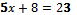 2.             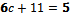 3.            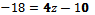 4.               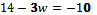 5.             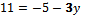 6.             7.            5x + 3(x + 1) = 128.             6(c + 2) + 1 = 79.            15 = 2(x + 3) – 5 10.          11.             12.         13.          14.            15.              16.         17.              18.               